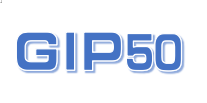         个人成员申请表       Individual Member Application Form 编号（No.）：申请人信息 Applicant’s Information申请人信息 Applicant’s Information申请人信息 Applicant’s Information申请人信息 Applicant’s Information申请人姓名Full Name国     籍Nationality性    别Gender工作语言Language证件类型及号码ID Type & Number联系方式Phone Number/Email所在机构及职务Working Organization & Title专长行业/业务领域Expertise/Business Area申请人教育背景 Applicant’s Educational Background申请人教育背景 Applicant’s Educational Background申请人教育背景 Applicant’s Educational Background申请人教育背景 Applicant’s Educational Background请列明申请人的教育背景及学术成就Please list the applicant’s educational experience and academic achievements.请列明申请人的教育背景及学术成就Please list the applicant’s educational experience and academic achievements.请列明申请人的教育背景及学术成就Please list the applicant’s educational experience and academic achievements.请列明申请人的教育背景及学术成就Please list the applicant’s educational experience and academic achievements.申请人履历 Applicant’s Curriculum Vitae申请人履历 Applicant’s Curriculum Vitae申请人履历 Applicant’s Curriculum Vitae申请人履历 Applicant’s Curriculum Vitae请列明申请人在过去十年的工作履历、参与的经典案例等Please list the applicant’s working experience, classic cases involved in the past 10 years.请列明申请人在过去十年的工作履历、参与的经典案例等Please list the applicant’s working experience, classic cases involved in the past 10 years.请列明申请人在过去十年的工作履历、参与的经典案例等Please list the applicant’s working experience, classic cases involved in the past 10 years.请列明申请人在过去十年的工作履历、参与的经典案例等Please list the applicant’s working experience, classic cases involved in the past 10 years.申请人获得的荣誉和奖励 Applicant’s Honors and Awards申请人获得的荣誉和奖励 Applicant’s Honors and Awards申请人获得的荣誉和奖励 Applicant’s Honors and Awards申请人获得的荣誉和奖励 Applicant’s Honors and Awards请列明申请人在过去十年里，在专业领域所获得的荣誉与奖励Please list the honors and awards the applicant has been granted in the professional field in the past 10 years.请列明申请人在过去十年里，在专业领域所获得的荣誉与奖励Please list the honors and awards the applicant has been granted in the professional field in the past 10 years.请列明申请人在过去十年里，在专业领域所获得的荣誉与奖励Please list the honors and awards the applicant has been granted in the professional field in the past 10 years.请列明申请人在过去十年里，在专业领域所获得的荣誉与奖励Please list the honors and awards the applicant has been granted in the professional field in the past 10 years.其他需要说明事项Others其他需要说明事项Others其他需要说明事项Others其他需要说明事项Others是否有其他需要说明的事项，如希望GIP50搭建哪些平台，有何建议等Any other suggestions or clarifications, e.g., what do you want to exchange/achieve on GIP 50’s platform.申请人（签字）：Applicant’s Signature         年  月  日（yy/mm/dd）   是否有其他需要说明的事项，如希望GIP50搭建哪些平台，有何建议等Any other suggestions or clarifications, e.g., what do you want to exchange/achieve on GIP 50’s platform.申请人（签字）：Applicant’s Signature         年  月  日（yy/mm/dd）   是否有其他需要说明的事项，如希望GIP50搭建哪些平台，有何建议等Any other suggestions or clarifications, e.g., what do you want to exchange/achieve on GIP 50’s platform.申请人（签字）：Applicant’s Signature         年  月  日（yy/mm/dd）   是否有其他需要说明的事项，如希望GIP50搭建哪些平台，有何建议等Any other suggestions or clarifications, e.g., what do you want to exchange/achieve on GIP 50’s platform.申请人（签字）：Applicant’s Signature         年  月  日（yy/mm/dd）   